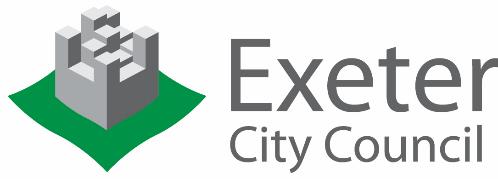 SCHEDULE THREECONDITIONS FOR USE OF COUNCIL PREMISES AND EQUIPMENT Should the Contractor be granted the use of such premises and/or equipment as the Council shall consider appropriate for the better performance of their duties for the provision of the Services in accordance with of the Contract.  The use of Council premises and/or equipment shall be on such terms as the Council consider appropriate and shall be agreed with the Supervising Officer prior to any such use.